Bushuyev Andriy IgorevichGeneral details:Certificates:Experience:Position applied for: 3rd EngineerDate of birth: 26.05.1991 (age: 26)Citizenship: UkraineResidence permit in Ukraine: YesCountry of residence: UkraineCity of residence: IzmailPermanent address: Franko 22.Contact Tel. No: +38 (093) 819-48-85E-Mail: bushuyev.andriy@gmail.comSkype: Bushuyev.andriyU.S. visa: NoE.U. visa: NoUkrainian biometric international passport: Not specifiedDate available from: 29.09.2017English knowledge: GoodMinimum salary: 3000 $ per month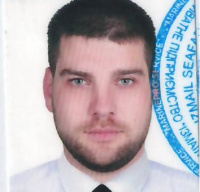 DocumentNumberPlace of issueDate of expiryCivil passportKM481091Izmail00.00.0000Seamanâs passportAB432519Izmail20.06.2019Tourist passportFH056165511924.11.2021TypeNumberPlace of issueDate of expiryADVANCED FIRE FIGHTING29050Izmail08.11.2021MEDICAL FIRST AID23392Izmail10.11.2021ENGINE -ROOM RESOURCE MANAGEMENT5826Izmail11.11.2021PROFICIENCY IN SURVIVAL CRAFT AND RESCUE BOATS OTHER THAN FAST RESCUE BOATS43321Izmail07.11.2021SAFETY FAMILIZATION, BASIC TRAINING AND INSTRUCTION FOR ALL SEAFARERS54149Izmail11.11.2021SECURITY -RELATED TRAINING AND INSTRUCTION FOR ALL SEAFARERS29273Izmail08.11.2021TRAINING OF OFFICERS AND RATINGS RESPONSIBLE FOR CARGO HANDLING ON SHIPS CARRYING DANGEROUS AND HAZA17143Izmail10.11.2021PositionFrom / ToVessel nameVessel typeDWTMEBHPFlagShipownerCrewing3rd Engineer02.04.2016-22.08.2016"Cement Trader"Cement carrier5957 RTMAN B&W 4 stock4100 BHPAntigua&BarbudaTeam ShipMPS3rd Engineer01.07.2015-22.01.2016"Cement Trader"Cement carrier5957 RTMAN B&W 4 stock4100 BHPAntigua&BarbudaTeam ShipMPS4th Engineer27.01.2015-31.03.2015"Crystal ReeferRefrigerator10629 RTSulzer 2 stock15550 BHPPanamaSilver Sun Shipping S.A.Crystal Diamond4th Engineer17.08.2014-24.11.2014"Jeden Lotus"Lo-Ro5752 RTMAN B&W 4stock7200 BHPAntigua&BarbudaJeden AngolaMPS4th Engineer16.12.2013-23.05.2014"Oxl Lotus"Lo-Ro5752 RTMAN B&W 4 stock7200 BHPAntigua&BarbudaTeamAtlanticMPSMotorman 1st class02.02.2013-03.08.2013"Oxl Lotus"Lo-Ro5752 RTMAN B&W 4 stock7200 BHPAntigua&BarbudaTeam Ship ManagementMPSWiper30.05.2011-30.09.2011"MCL Antwerpen"Multi-Purpose Vessel6200 RTMAN B&W 4-stock7600 bhpAntigua&BarbudaWerse shippingMPSEngine Cadet28.10.2010-28.01.2011"Hiltrup"Dry Cargo6200 RTPielstic 4 stock5200 BHPAntigua&BarbudaWerse shippingMPS